TE-700Pro 一体化便携水质多参数检测系统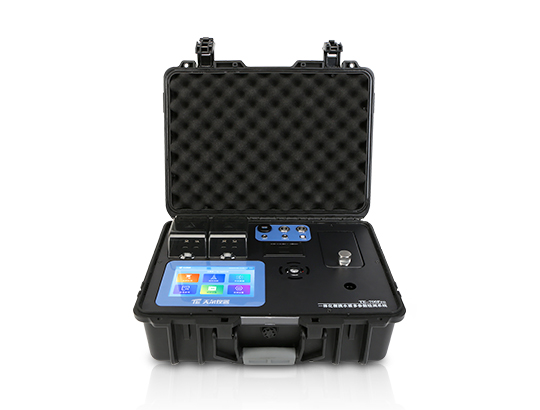 ▷产品简介：TE-700Pro 一体化便携水质多参数检测系统采用军用级高强度防水手提安全箱一体化设计，安卓智能操作系统，可视化模块设计，具有现场执法取证数字模块，配置高清摄像头，支持内置4G网络，GPS定位，现场取证报告，检测数据实时上传云平台及各监管平台，手机APP及PC端实时同步数据；支持内置具有1个360°自动旋转式比色管检测系统，4个自动比色皿检测结构，同时可检测4个相同污染物的水样，双温区消解模块，独立温控，高清彩色液晶触摸屏，光纤检测技术，进口光源，专业水质检测仪系统，内置高容量锂电池，仪器性能稳定、测量准确、测定范围广、功能强大、操作简单。满足 《HJT399—2007水质化学需氧量的测定快速消解分光光度法》《HJ535-2009水质氨氮的测定纳氏试剂分光光度法》《GB11893-89水质总磷的测定钼酸铵分光光度法》等检测要求.▷适用范围：适用于生活污水、工业废水、地下水、中水、地表水中多种水质污染物的检测 . 运用于水质检测实验室、市政、污水处理厂、环境监测站及教育科研高校、电厂、疾控中心、造纸电镀、水产养殖和生物药业、石化、煤炭、冶金、纺织、制药、食品等行业 .▷技术参数：操作系统：安卓智能操作系统显示： 7寸高清彩色液晶触摸屏双比色检测系统: 1个360°自动旋转式比色管检测系统， 4个自动比色皿检测结构， 同时可检测四个相同污染物的水样 测量项目：COD 、氨氮、总磷、总氮、浊度、色度、悬浮物、重金属等50多项指标测量范围：COD（2-20000mg/L）、氨氮（0-150mg/L）、总磷（0-100mg/L）、总氮（0-100mg/L）、浊度（0-2500NTU）、悬浮物（0-1500mg/L）...波长范围：340-900nm电池：内置大容量锂电池40000mAh现场取证模块：内置现场执法取证数字模块，配置高清摄像头，可现场生成取证报告数据同步:实时上传云平台及各监管平台，手机APP及PC端实时同步数据10.物联网模块：支持4G网络，WIFI及GPS定位等功能11.光学检测系统：光纤检测技术12. 自动校准：仪器具有自动校准功能13.自检：仪器具有自动检测，出错报警功能14.光源：进口冷光源（可达10万小时以上）15.检测准确度：≤±5%16.波长准确度：±1nm17.波长半宽：4nm18.分辨率：0.00119.重复性：≤±2%20.存储：可存储100万组数据，可自由调用查看21.通道间误差：≤±2%22.参比通道：设有固定自动参比通道23.预存曲线：预存1000条曲线，可供用户进行选择、校准、添加等操作24.双温区消解：双温区8孔多功能消解，独立温控25.消解温度范围：0-200℃26.消解模块具有双保险高温过载保护27.专用水质消解系统，固化常规消解项目，一键式操作消解，消解完成自动报警提示28.打印方式：标配内置热敏打印机，可随时打印当前数据及历史数据29.数据传输：配备USB接口和串口传输功能，可将数据传输至PC端30.仪器尺寸： 长463mm×宽360mm× 高162mm31.水质专用检测系统（具有软件著作权证书）标准配置：COD专用试剂1盒、氨氮专用试剂1盒、总磷专用试剂1盒、比色皿、比色皿架、比色管架、移液枪、移液枪头、打印纸、反应管、充电适配器、直供电适配器、使用说明手册、产品合格证、仪器装箱清单、保修卡 。序号项目量程范围mg/L检出限序号项目量程范围mg/L检出限1总氮0-1000.0529硫化物0-60.0052COD2-20000530苯胺0-20mg/L0.033氨氮0-1500.0131硝基苯0-250.014总磷0-1000.0232挥发酚0-250.015色度0-500PCU2PCU33镉0-50.0056浊度0-2500NTU5NTU34氯化物50-2000507高锰酸盐指数0.3-200.535铅0.05-50.058铁0--200.0136硬度5-500mg/L109六价铬0--50.00137悬浮物0-1500mg/L0.0510总铬0-50.00138臭氧0～5mg/L0.0511锌0-200.00439铝0～10mg/L0.0112铜0-500.0140亚氯酸盐0-10mg/L0.0513镍0-500.141钒0-100.0514甲醛0-500.242碘化物0.02-1.000.115亚硝酸盐氮0-60.143硼0-20mg/L 0.116锑0-120.0144钡0-10117锰0-500.0245钍0-1 mg/L0.00518亚铁0-200.0146汞0-0.400.00519二氧化氯0-100.00547二氧化硅0-50.520总氯0-100.00548痕量砷0-0.120.00521磷酸盐0-250.0249总砷0-50.0522氟化物0-60.0250二硫化碳0-150.123硫酸盐3-1000551三乙胺0-40.0524氰化物0-4.50.00552硫氰酸盐0-150.0525总氰化物0.03-2.000.00553铍0-10.0526阴离子表面活性剂0-200.0554三氯乙醛0-20.0127余氯0-100.00555钴0-2mg/L0.0128硝酸盐氮0-1000.556银0-8mg/L0.05